Pre-Planning WorksheetContent AreaSocial StudiesSocial StudiesSocial StudiesGrade/Course8th Grade Georgia Studies8th Grade Georgia Studies8th Grade Georgia StudiesUnit of StudyGeographyGeographyGeographyInstructional Period1 Week1 Week1 WeekInsert a standard(s) below (include code). HIGHLIGHT the SKILLS that students need to be able to do and UNDERLINE the CONCEPTS that students need to know.Insert a standard(s) below (include code). HIGHLIGHT the SKILLS that students need to be able to do and UNDERLINE the CONCEPTS that students need to know.Insert a standard(s) below (include code). HIGHLIGHT the SKILLS that students need to be able to do and UNDERLINE the CONCEPTS that students need to know.Insert a standard(s) below (include code). HIGHLIGHT the SKILLS that students need to be able to do and UNDERLINE the CONCEPTS that students need to know. SS8G1 The student will describe Georgia with regard to physical features and location.      b. Describe the five geographic regions of Georgia; include the Blue Ridge Mountains, Valley and Ridge, Appalachian         Plateau, Piedmont, and Coastal Plain.      c. Locate and evaluate the importance of key physical features on the development of Georgia; include the Fall Line,      Okefenokee Swamp, Appalachian Mountains, Chattahoochee and Savannah Rivers, and barrier islands.      d. Evaluate the impact of climate on Georgia’s development. SS8G2 The student will explain how the Interstate Highway System, Hartsfield-Jackson International Airport, Georgia’s deepwater ports, and the railroads help drive the state’s economy. Explain how the four transportation systems interact to provide domestic and international goods to the people of Georgia. Explain how the four transportation systems interact to provide producers and service providers in Georgia with  national and international markets.      c. Explain how the four transportation systems provide jobs for Georgians.  SS8G1 The student will describe Georgia with regard to physical features and location.      b. Describe the five geographic regions of Georgia; include the Blue Ridge Mountains, Valley and Ridge, Appalachian         Plateau, Piedmont, and Coastal Plain.      c. Locate and evaluate the importance of key physical features on the development of Georgia; include the Fall Line,      Okefenokee Swamp, Appalachian Mountains, Chattahoochee and Savannah Rivers, and barrier islands.      d. Evaluate the impact of climate on Georgia’s development. SS8G2 The student will explain how the Interstate Highway System, Hartsfield-Jackson International Airport, Georgia’s deepwater ports, and the railroads help drive the state’s economy. Explain how the four transportation systems interact to provide domestic and international goods to the people of Georgia. Explain how the four transportation systems interact to provide producers and service providers in Georgia with  national and international markets.      c. Explain how the four transportation systems provide jobs for Georgians.  SS8G1 The student will describe Georgia with regard to physical features and location.      b. Describe the five geographic regions of Georgia; include the Blue Ridge Mountains, Valley and Ridge, Appalachian         Plateau, Piedmont, and Coastal Plain.      c. Locate and evaluate the importance of key physical features on the development of Georgia; include the Fall Line,      Okefenokee Swamp, Appalachian Mountains, Chattahoochee and Savannah Rivers, and barrier islands.      d. Evaluate the impact of climate on Georgia’s development. SS8G2 The student will explain how the Interstate Highway System, Hartsfield-Jackson International Airport, Georgia’s deepwater ports, and the railroads help drive the state’s economy. Explain how the four transportation systems interact to provide domestic and international goods to the people of Georgia. Explain how the four transportation systems interact to provide producers and service providers in Georgia with  national and international markets.      c. Explain how the four transportation systems provide jobs for Georgians.  SS8G1 The student will describe Georgia with regard to physical features and location.      b. Describe the five geographic regions of Georgia; include the Blue Ridge Mountains, Valley and Ridge, Appalachian         Plateau, Piedmont, and Coastal Plain.      c. Locate and evaluate the importance of key physical features on the development of Georgia; include the Fall Line,      Okefenokee Swamp, Appalachian Mountains, Chattahoochee and Savannah Rivers, and barrier islands.      d. Evaluate the impact of climate on Georgia’s development. SS8G2 The student will explain how the Interstate Highway System, Hartsfield-Jackson International Airport, Georgia’s deepwater ports, and the railroads help drive the state’s economy. Explain how the four transportation systems interact to provide domestic and international goods to the people of Georgia. Explain how the four transportation systems interact to provide producers and service providers in Georgia with  national and international markets.      c. Explain how the four transportation systems provide jobs for Georgians. List Behaviors(what students should be able to do; focus on verbs)List Content(what students should know; focus on concepts)Determine DOK(align to instruction and assessment)Determine DOK(align to instruction and assessment)DescribeLocateEvaluateExplainThe location Georgia’s 5 geographic regions and their unique characteristics.The importance of Georgia’s key physical features on the development of the state.The impact of climate on Georgia’s development.The importance of Georgia’s 4 transportation systems and how they interact with each other to provide good domestically and internationally for Georgia producers and service providers.How the four transportation systems provide jobs Georgians.DOK LevelsDOK CeilingDescribeLocateEvaluateExplainThe location Georgia’s 5 geographic regions and their unique characteristics.The importance of Georgia’s key physical features on the development of the state.The impact of climate on Georgia’s development.The importance of Georgia’s 4 transportation systems and how they interact with each other to provide good domestically and internationally for Georgia producers and service providers.How the four transportation systems provide jobs Georgians.1,2, 33DOK LevelPossible Aligned Activities and QuestionsResources (on/offline)DOK 2Georgia’s 5 Geographic Regions Graphic OrganizerTextbook, Georgia Encyclopedia Website (georgiaencyclopedia.org), Class NotesDOK 1, 2Georgia Key Physical Features Map ActivityTextbook, Class Notes, Georgia Encyclopedia Website (georgiaencyclopedia.org)DOK 1, 2, 3Class Notes – Georgia’s Climate and Its Impact on the StateDescribe Georgia’s ClimateHow does it differ throughout the state?How does Georgia’s climate impact the state’s development (economically, regionally, population, etc.)Textbook, Class Notes, Georgia Encyclopedia Website (georgiaencyclopedia.org)DOK 1, 2, 3Georgia Transportation Systems Graphic OrganizerTextbook, Class Notes, Georgia Encyclopedia Website (georgiaencyclopedia.org)DOK LevelPossible Aligned Assessment Items/TasksResources (on/offline)DOK 2, 3Georgia Geographic Regions Double Bubble Comparison Graphic OrganizerTextbook, Class Notes, Georgia Encyclopedia Website (georgiaencyclopedia.org)DOK 1, 2Georgia Key Physical Features Map ActivityTextbook, Class Notes, Georgia Encyclopedia Website (georgiaencyclopedia.org) DOK 1, 2Georgia Regions and Physical Features Review Map/WorksheetsTextbook, Class Notes, Georgia Encyclopedia Website (georgiaencyclopedia.org)DOK 2Daily Warm-Up QuestionsTextbook, Class Notes, Georgia Encyclopedia Website (georgiaencyclopedia.org)DOK 1, 2, 3Unit 1 Test Covering All Georgia Geography StandardsTextbook, Class Notes, Georgia Encyclopedia Website (georgiaencyclopedia.org)Standards (Primary)Standards (Primary)Standards (Primary)Standards (Primary)DOK (Ceiling)DOK (Ceiling)DOK (Ceiling)IntegratedIntegratedSS8G1b, c, d and SS8G2a, b, cSS8G1b, c, d and SS8G2a, b, cSS8G1b, c, d and SS8G2a, b, cSS8G1b, c, d and SS8G2a, b, c333KNOW/UNDERSTANDEssential Question/Enduring Understanding:Enduring UnderstandingLocation:   The student will understand that location affects a society’s economy, culture, and development.Which North American geographic regions are found in Georgia and what are some distinguishing characteristics of each? (G1b) What is the relative location of these physiographic regions within the boundaries of the State? (G1b)What are the significant physical features of Georgia that have impacted its development? (G1c) How has climate played a role in development? (G1d) What are the four major transportation systems used in Georgia? (G2a,b)How do our major transportation systems impact Georgia economically both domestically and internationally? (G2a,b)In what ways do our four major transportation systems provide jobs for Georgians? (G2c)Essential Question/Enduring Understanding:Enduring UnderstandingLocation:   The student will understand that location affects a society’s economy, culture, and development.Which North American geographic regions are found in Georgia and what are some distinguishing characteristics of each? (G1b) What is the relative location of these physiographic regions within the boundaries of the State? (G1b)What are the significant physical features of Georgia that have impacted its development? (G1c) How has climate played a role in development? (G1d) What are the four major transportation systems used in Georgia? (G2a,b)How do our major transportation systems impact Georgia economically both domestically and internationally? (G2a,b)In what ways do our four major transportation systems provide jobs for Georgians? (G2c)Essential Question/Enduring Understanding:Enduring UnderstandingLocation:   The student will understand that location affects a society’s economy, culture, and development.Which North American geographic regions are found in Georgia and what are some distinguishing characteristics of each? (G1b) What is the relative location of these physiographic regions within the boundaries of the State? (G1b)What are the significant physical features of Georgia that have impacted its development? (G1c) How has climate played a role in development? (G1d) What are the four major transportation systems used in Georgia? (G2a,b)How do our major transportation systems impact Georgia economically both domestically and internationally? (G2a,b)In what ways do our four major transportation systems provide jobs for Georgians? (G2c)Essential Question/Enduring Understanding:Enduring UnderstandingLocation:   The student will understand that location affects a society’s economy, culture, and development.Which North American geographic regions are found in Georgia and what are some distinguishing characteristics of each? (G1b) What is the relative location of these physiographic regions within the boundaries of the State? (G1b)What are the significant physical features of Georgia that have impacted its development? (G1c) How has climate played a role in development? (G1d) What are the four major transportation systems used in Georgia? (G2a,b)How do our major transportation systems impact Georgia economically both domestically and internationally? (G2a,b)In what ways do our four major transportation systems provide jobs for Georgians? (G2c)Essential Question/Enduring Understanding:Enduring UnderstandingLocation:   The student will understand that location affects a society’s economy, culture, and development.Which North American geographic regions are found in Georgia and what are some distinguishing characteristics of each? (G1b) What is the relative location of these physiographic regions within the boundaries of the State? (G1b)What are the significant physical features of Georgia that have impacted its development? (G1c) How has climate played a role in development? (G1d) What are the four major transportation systems used in Georgia? (G2a,b)How do our major transportation systems impact Georgia economically both domestically and internationally? (G2a,b)In what ways do our four major transportation systems provide jobs for Georgians? (G2c)Essential Question/Enduring Understanding:Enduring UnderstandingLocation:   The student will understand that location affects a society’s economy, culture, and development.Which North American geographic regions are found in Georgia and what are some distinguishing characteristics of each? (G1b) What is the relative location of these physiographic regions within the boundaries of the State? (G1b)What are the significant physical features of Georgia that have impacted its development? (G1c) How has climate played a role in development? (G1d) What are the four major transportation systems used in Georgia? (G2a,b)How do our major transportation systems impact Georgia economically both domestically and internationally? (G2a,b)In what ways do our four major transportation systems provide jobs for Georgians? (G2c)Essential Question/Enduring Understanding:Enduring UnderstandingLocation:   The student will understand that location affects a society’s economy, culture, and development.Which North American geographic regions are found in Georgia and what are some distinguishing characteristics of each? (G1b) What is the relative location of these physiographic regions within the boundaries of the State? (G1b)What are the significant physical features of Georgia that have impacted its development? (G1c) How has climate played a role in development? (G1d) What are the four major transportation systems used in Georgia? (G2a,b)How do our major transportation systems impact Georgia economically both domestically and internationally? (G2a,b)In what ways do our four major transportation systems provide jobs for Georgians? (G2c)Essential Question/Enduring Understanding:Enduring UnderstandingLocation:   The student will understand that location affects a society’s economy, culture, and development.Which North American geographic regions are found in Georgia and what are some distinguishing characteristics of each? (G1b) What is the relative location of these physiographic regions within the boundaries of the State? (G1b)What are the significant physical features of Georgia that have impacted its development? (G1c) How has climate played a role in development? (G1d) What are the four major transportation systems used in Georgia? (G2a,b)How do our major transportation systems impact Georgia economically both domestically and internationally? (G2a,b)In what ways do our four major transportation systems provide jobs for Georgians? (G2c)KNOW/UNDERSTANDKNOWLEDGE  & SKILLS(Key Vocabulary)KNOWLEDGE  & SKILLS(Key Vocabulary)KNOWLEDGE  & SKILLS(Key Vocabulary)KNOWLEDGE  & SKILLS(Key Vocabulary)KNOWLEDGE  & SKILLS(Key Vocabulary)KNOWLEDGE  & SKILLS(Key Vocabulary)KNOWLEDGE  & SKILLS(Key Vocabulary)KNOWLEDGE  & SKILLS(Key Vocabulary)KNOW/UNDERSTANDVocabulary- Tier 1Words using to teach Tiers 2-3DescribeLocateEvaluateExplainVocabulary- Tier 1Words using to teach Tiers 2-3DescribeLocateEvaluateExplainVocabulary Tier 2Academic vocabulary across content-areasGeographic RegionTransportation SystemPhysical FeatureEconomic DevelopmentClimateVocabulary Tier 2Academic vocabulary across content-areasGeographic RegionTransportation SystemPhysical FeatureEconomic DevelopmentClimateVocabulary Tier 2Academic vocabulary across content-areasGeographic RegionTransportation SystemPhysical FeatureEconomic DevelopmentClimateVocabulary Tier 3Content-specific, domain-specificAppalachian Plateau RegionRidge and Valley RegionBlue Ridge RegionPiedmont RegionCoastal Plains RegionAppalachian MountainsBarrier IslandsOkefenokee SwampFall LineSavannah RiverChattahoochee RiverDeepwater PortsInterstate Highway SystemHartsfield-Jackson International AirportRailroadsDomesticInternationalVocabulary Tier 3Content-specific, domain-specificAppalachian Plateau RegionRidge and Valley RegionBlue Ridge RegionPiedmont RegionCoastal Plains RegionAppalachian MountainsBarrier IslandsOkefenokee SwampFall LineSavannah RiverChattahoochee RiverDeepwater PortsInterstate Highway SystemHartsfield-Jackson International AirportRailroadsDomesticInternationalVocabulary Tier 3Content-specific, domain-specificAppalachian Plateau RegionRidge and Valley RegionBlue Ridge RegionPiedmont RegionCoastal Plains RegionAppalachian MountainsBarrier IslandsOkefenokee SwampFall LineSavannah RiverChattahoochee RiverDeepwater PortsInterstate Highway SystemHartsfield-Jackson International AirportRailroadsDomesticInternationalKNOW/UNDERSTANDPre-assessment to Inform InstructionGeorgia Geography Pre-TestDaily informal assessments, such as warm-up questions or higher-order-thinking questions (HOTs)Pre-assessment to Inform InstructionGeorgia Geography Pre-TestDaily informal assessments, such as warm-up questions or higher-order-thinking questions (HOTs)Pre-assessment to Inform InstructionGeorgia Geography Pre-TestDaily informal assessments, such as warm-up questions or higher-order-thinking questions (HOTs)Pre-assessment to Inform InstructionGeorgia Geography Pre-TestDaily informal assessments, such as warm-up questions or higher-order-thinking questions (HOTs)Pre-assessment to Inform InstructionGeorgia Geography Pre-TestDaily informal assessments, such as warm-up questions or higher-order-thinking questions (HOTs)Pre-assessment to Inform InstructionGeorgia Geography Pre-TestDaily informal assessments, such as warm-up questions or higher-order-thinking questions (HOTs)Pre-assessment to Inform InstructionGeorgia Geography Pre-TestDaily informal assessments, such as warm-up questions or higher-order-thinking questions (HOTs)Pre-assessment to Inform InstructionGeorgia Geography Pre-TestDaily informal assessments, such as warm-up questions or higher-order-thinking questions (HOTs)KNOW/UNDERSTANDAssessment for Learning or Assessment of LearningDaily informal assessments, such as warm-up questions or higher-order-thinking questions (HOTs)Homework AssignmentsNotes SummariesUnit 1 Georgia’s Geography TestAssessment for Learning or Assessment of LearningDaily informal assessments, such as warm-up questions or higher-order-thinking questions (HOTs)Homework AssignmentsNotes SummariesUnit 1 Georgia’s Geography TestAssessment for Learning or Assessment of LearningDaily informal assessments, such as warm-up questions or higher-order-thinking questions (HOTs)Homework AssignmentsNotes SummariesUnit 1 Georgia’s Geography TestAssessment for Learning or Assessment of LearningDaily informal assessments, such as warm-up questions or higher-order-thinking questions (HOTs)Homework AssignmentsNotes SummariesUnit 1 Georgia’s Geography TestAssessment for Learning or Assessment of LearningDaily informal assessments, such as warm-up questions or higher-order-thinking questions (HOTs)Homework AssignmentsNotes SummariesUnit 1 Georgia’s Geography TestAssessment for Learning or Assessment of LearningDaily informal assessments, such as warm-up questions or higher-order-thinking questions (HOTs)Homework AssignmentsNotes SummariesUnit 1 Georgia’s Geography TestAssessment for Learning or Assessment of LearningDaily informal assessments, such as warm-up questions or higher-order-thinking questions (HOTs)Homework AssignmentsNotes SummariesUnit 1 Georgia’s Geography TestAssessment for Learning or Assessment of LearningDaily informal assessments, such as warm-up questions or higher-order-thinking questions (HOTs)Homework AssignmentsNotes SummariesUnit 1 Georgia’s Geography TestDOContentContentContentProcessProcessProcessProductDOAdvancedStudents can connect how all components of Georgia’s geography (location, physical features, climate, and transportation systems) interact with one another to impact the development of Georgia.Students can connect how all components of Georgia’s geography (location, physical features, climate, and transportation systems) interact with one another to impact the development of Georgia.Students can connect how all components of Georgia’s geography (location, physical features, climate, and transportation systems) interact with one another to impact the development of Georgia.Independent inquiry-based learning opportunities and exploration.Independent inquiry-based learning opportunities and exploration.Independent inquiry-based learning opportunities and exploration.Independent inquiry-based learning project; student lead and created.DOReadyStudents will be able:Describe the five geographic regions of Georgia; include the Blue Ridge Mountains, Valley and Ridge, Appalachian            Plateau,              Piedmont, and         Coastal Plain. Locate and evaluate the importance of key physical features on the development of Georgia; include the Fall Line, Okefenokee Swamp, Appalachian Mountains, Chattahoochee and Savannah Rivers, and barrier islands. Evaluate the impact of climate on Georgia’s development.Explain how the four transportation systems interact to provide domestic and international goods to the people of Georgia. Explain how the four transportation systems interact to provide producers and service providers in Georgia with  national and international markets.  Explain how the four transportation systems provide jobs for Georgians.Students will be able:Describe the five geographic regions of Georgia; include the Blue Ridge Mountains, Valley and Ridge, Appalachian            Plateau,              Piedmont, and         Coastal Plain. Locate and evaluate the importance of key physical features on the development of Georgia; include the Fall Line, Okefenokee Swamp, Appalachian Mountains, Chattahoochee and Savannah Rivers, and barrier islands. Evaluate the impact of climate on Georgia’s development.Explain how the four transportation systems interact to provide domestic and international goods to the people of Georgia. Explain how the four transportation systems interact to provide producers and service providers in Georgia with  national and international markets.  Explain how the four transportation systems provide jobs for Georgians.Students will be able:Describe the five geographic regions of Georgia; include the Blue Ridge Mountains, Valley and Ridge, Appalachian            Plateau,              Piedmont, and         Coastal Plain. Locate and evaluate the importance of key physical features on the development of Georgia; include the Fall Line, Okefenokee Swamp, Appalachian Mountains, Chattahoochee and Savannah Rivers, and barrier islands. Evaluate the impact of climate on Georgia’s development.Explain how the four transportation systems interact to provide domestic and international goods to the people of Georgia. Explain how the four transportation systems interact to provide producers and service providers in Georgia with  national and international markets.  Explain how the four transportation systems provide jobs for Georgians.Students will be engaged in multiple in-class and at-home learning activities to ensure they meet the academic standards. Those activities include class notes, map activities, the completion of graphic organizers, and the summative assessment of a unit test.  Scaffolded learning activities based on daily informal assessments of student learning.  Students will be engaged in multiple in-class and at-home learning activities to ensure they meet the academic standards. Those activities include class notes, map activities, the completion of graphic organizers, and the summative assessment of a unit test.  Scaffolded learning activities based on daily informal assessments of student learning.  Students will be engaged in multiple in-class and at-home learning activities to ensure they meet the academic standards. Those activities include class notes, map activities, the completion of graphic organizers, and the summative assessment of a unit test.  Scaffolded learning activities based on daily informal assessments of student learning.  Graphic OrganizersMap ActivitiesClass NotesReview WorksheetsUnit TestDONeed PrerequisitesReview map skillsReview transportation systemsReview map skillsReview transportation systemsReview map skillsReview transportation systemsScaffolded learning activities based on daily informal assessments of student learning.  Scaffolded learning activities based on daily informal assessments of student learning.  Scaffolded learning activities based on daily informal assessments of student learning.  Daily informal assessmentsSteps to Deliver the Lesson Using WICOR                             AVID®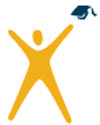 Steps to Deliver the Lesson Using WICOR                             AVID®Steps to Deliver the Lesson Using WICOR                             AVID®Steps to Deliver the Lesson Using WICOR                             AVID®Steps to Deliver the Lesson Using WICOR                             AVID®Steps to Deliver the Lesson Using WICOR                             AVID®Steps to Deliver the Lesson Using WICOR                             AVID®Steps to Deliver the Lesson Using WICOR                             AVID®Steps to Deliver the Lesson Using WICOR                             AVID®Engage(Hook, introduction to lesson concepts)WICOR:Through the use of higher-order-thinking questions (HOTs) and video clips.Through the use of higher-order-thinking questions (HOTs) and video clips.Through the use of higher-order-thinking questions (HOTs) and video clips.Through the use of higher-order-thinking questions (HOTs) and video clips.Through the use of higher-order-thinking questions (HOTs) and video clips.Through the use of higher-order-thinking questions (HOTs) and video clips.Through the use of higher-order-thinking questions (HOTs) and video clips.Through the use of higher-order-thinking questions (HOTs) and video clips.Explore/Explain(teaching content all students need to know, understand and be able to do as determined by unpacked standard)WICOR:Through the use of graphic organizer, such as the double-bubble graphic organizer.Through the use of graphic organizer, such as the double-bubble graphic organizer.Through the use of graphic organizer, such as the double-bubble graphic organizer.Through the use of graphic organizer, such as the double-bubble graphic organizer.Through the use of graphic organizer, such as the double-bubble graphic organizer.Through the use of graphic organizer, such as the double-bubble graphic organizer.Through the use of graphic organizer, such as the double-bubble graphic organizer.Through the use of graphic organizer, such as the double-bubble graphic organizer.Enrich/Elaborate(differentiation of process )WICOR:Through the use of writing prompts and independent, student-lead inquiry-based learning activities.Through the use of writing prompts and independent, student-lead inquiry-based learning activities.Through the use of writing prompts and independent, student-lead inquiry-based learning activities.Through the use of writing prompts and independent, student-lead inquiry-based learning activities.Through the use of writing prompts and independent, student-lead inquiry-based learning activities.Through the use of writing prompts and independent, student-lead inquiry-based learning activities.Through the use of writing prompts and independent, student-lead inquiry-based learning activities.Through the use of writing prompts and independent, student-lead inquiry-based learning activities.Evaluation(Formative assessment)WICOR:Unit1 Test (summative assessment) that includes extended-response questions.Unit1 Test (summative assessment) that includes extended-response questions.Unit1 Test (summative assessment) that includes extended-response questions.Unit1 Test (summative assessment) that includes extended-response questions.Unit1 Test (summative assessment) that includes extended-response questions.Unit1 Test (summative assessment) that includes extended-response questions.Unit1 Test (summative assessment) that includes extended-response questions.Unit1 Test (summative assessment) that includes extended-response questions.ResourcesTextbook, Class Notes, Georgia Encyclopedia Website (georgiaencyclopedia.org)Textbook, Class Notes, Georgia Encyclopedia Website (georgiaencyclopedia.org)Textbook, Class Notes, Georgia Encyclopedia Website (georgiaencyclopedia.org)Textbook, Class Notes, Georgia Encyclopedia Website (georgiaencyclopedia.org)Textbook, Class Notes, Georgia Encyclopedia Website (georgiaencyclopedia.org)Textbook, Class Notes, Georgia Encyclopedia Website (georgiaencyclopedia.org)Textbook, Class Notes, Georgia Encyclopedia Website (georgiaencyclopedia.org)Textbook, Class Notes, Georgia Encyclopedia Website (georgiaencyclopedia.org)